اَرجو اَن نَری نَجاحَکُنَّ/نامدار                                                                                     جمع نمره:20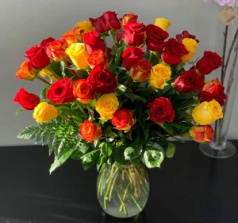 باسمه تعالیسوالات درس: 2عربی                           آموزش و پرورش استان آذربایجان شرقی  پایه:یازدهم                                                شهرستان :عجب شیر                                  رشته:ادبیات و علوم انسانی                                                                                 مدت پاسخگویی:60دقیقهعنوان درس: صِناعه التَّلمیع فی الادب الفارِسیّه                                                           طراح:نیلوفر نامدارنام و نام خانوادگی :                                                                                            تعداد صفحات:  2                                                                                                                                   باسمه تعالیسوالات درس: 2عربی                           آموزش و پرورش استان آذربایجان شرقی  پایه:یازدهم                                                شهرستان :عجب شیر                                  رشته:ادبیات و علوم انسانی                                                                                 مدت پاسخگویی:60دقیقهعنوان درس: صِناعه التَّلمیع فی الادب الفارِسیّه                                                           طراح:نیلوفر نامدارنام و نام خانوادگی :                                                                                            تعداد صفحات:  2                                                                                                                                   باسمه تعالیسوالات درس: 2عربی                           آموزش و پرورش استان آذربایجان شرقی  پایه:یازدهم                                                شهرستان :عجب شیر                                  رشته:ادبیات و علوم انسانی                                                                                 مدت پاسخگویی:60دقیقهعنوان درس: صِناعه التَّلمیع فی الادب الفارِسیّه                                                           طراح:نیلوفر نامدارنام و نام خانوادگی :                                                                                            تعداد صفحات:  2                                                                                                                                   ردیف(( جَمالُ المَرء فَصاحَةُ لِسانه)) زیبایی انسان درشیوایی گفتارش است.پیامبر اکرم (ص)مهارت واژه شناسی(2نمره)بارم1تَرجِمِ الکلمات الّتی تَحتها خَطّ.الف)وَقد تُفُتِّشُ عَینُ الحَیاة فی الظُّلُماتِ                        ب)اِنّی رایتُ  دَهراً  مِن هِجرِکَ القیامة 5/02اُکتُب الکَلمتینِ المُترادفَتینِ و الکَکمتینِ المُتَضادّتینِ (کَلمتان زائدتان)(قُرب-عَداوه-عَجین-عادٍ)1-عَدوّ=.............                                  2-بُعد=...............5/03عَیِّن الکلمة الغریبة فی المَعنی.            لیل           عَشیّه           مَساء           رُفات5/04اُکتب مُفرد اَو جَمع الکَلِمَتینِ.     1-مفرد وُکنات..........             2-جمع جُملة............5/0	                   مهارت ترجمه(7نمره)5تَرجِم هذه العِبارات.الف)مَن جَرَّب المُجَرَّبَ حَلَّت به النّدامة.(1)ب)اَنشَدَ بَعضَهُم اَبیاتاًممزوجَهً بالعَرَبیّة سَمّوها بالمُلَّمَع(5/1)	ج)اِیّاکَ و مُصادَقَه الاَحمق  فَاِنّه یُریدُ اَن یَنفَعَکَ فَیَضُرُّکَ(5/1)46اِنتَخِب الترجمة الصّحیحة.     الله اَعلَمُ بِما تَعمَلون       الف)خدا می داند به آنچه انجام می دهید                                                                 ب)خدا داناتر است به آنچه انجام می دهید5/07کَمِّل الترجمه النّاقِصة.      الصَّدیقُ الصَّدوقُ مَن نَصَحَکَ فی عَیبِکَ و حَفِظَکَ فی غَیبِکَ و آثَرَکَ علی نَفسه.دوست راستگو کسی است که.............در عیبت و.............در غیابت و.............(بالاتراز خودش)5/18تَرجِم التَّراکیبِ التّالیه.الف)الهاتِفُ الجَوّال                                   ب)اَمّارَهُ بالسّوء1                                           مهارت شناخت و کاربرد قواعد(5/7)نمره9تَرجِم الکلمات الّتی تحتها خَطّ.     الف)وَ اِن شَکَوتُ االطَّیرِ نُحنَ فی الوُکَنات                                       ب)الصَّدیقُ مَن کان ناهیاً عَن الظُّلم و العُدوان110عَیِّن اسم الفاعل اَو اسم المَفعول اَو اسم المُبالغه اِن یَکُن فی العبارةالتّالیه.-فَکَم تُمرِّرُ عَیشی وَ اَنتَ حامِلُ شَهدٍ5/011عَیِّن الفِعل المُناسب لُلفراغ.    ...............اَلفَ  صَدیقٍ والالفُ قَلیلٌ.      اِتَّخِذ          لا تَتَّخِذ          اَنفَعَ          لایَنفَعُ5/012اِنتَخِب الکلمه الصَحیحة للفراغ.       مَن غَضِبَ عَلَیکَ مِن اِخوانِکَ...........مَرّاتٍ فَلَم یَقُل فیکَ شراً فاتَّخِذه لِنفسک صَدیقاً  امام صادق(ع)           الرّابِع          اَربعة          الثّالِثة          ثَلاثادامه سوالات5/013عَین محل اِعراب الکلمات التّی تَحتها خَطّ.   الف) مَضی الّزَمانُ وقَلبی یَقولُ اِنَّکَ آتی                              ب)رَجاءً عَلِّمنی  الزِّراعةَ                                    ج)جُنوُنا یُدافِعون عَن الوَطَن214فی العِبارة : نَتَخَرَّجُ مِن المدرسه بَعد سَنة     نَتَخَرَّجُ فِعلُ مُضارع مِن باب تَفعیل؟    صحیح         غلط5/015فی العِباره التّالیه اَیُّ کَلِمهٍ اسم مُبالغة؟      (عَلّامَه دِهخُدا مُولَّفُ اَکبر مُعجَم فارِسیّ)عَلّامة             مولَّف           اَکبر           مُعجَم5/016الطّالبُ العزیز ! رَجاءً کَمِّل.        یُقَرِّبُ: نزدیک میکند             اسم فاعل:                 اسم مفعول:                                                                                 معنی:                  معنی:2مهارت درک و فهم(3نمره)17اِقرأ النَّصَّ التالی و اَجِب الی الأسئلة.(السّیّدةُ نامدار معلّمةٌ عَجب شیریّةٌ.عَجب شیر مُحافظةً فی آذربایحان شَرقی.هی تُحِبُّ مُلمّعاتِ حافِظ و سَعدی الشیرازی و کُلُّ عَشیّةٍ وَ غَداةٍ تَقرأُ اَشعارِهِما . هذان مِن شاعِرینِ مُجَرَّبَینِ  بِلادِنا. النمُلَمَّعاتُ اَشعارُ فارِسیّةٌ مَمزوجَةٌ بِالعَربیّةِ.السّیّدةُ نامدار تَقولُ:اَنا اُحِبُّ لَمّا اُدَرِّسُ الدرس الثّانی علی الخصوص حیثُ یَقولُ سَعدی: سَل المَصانِع رَکباً تَهیم فی الفَلَواتِ          تو قدر آب چه دانی که در کنار فراتی)                               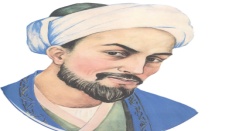 1-عَیِّن المُناسب للمَفهوم (: سَل المَصانِع رَکباً تَهیم فی الفَلَواتِ       تو قدر آب چه دانی که در کنار فراتی)الف)والله ما رَأینا حُباً بِلا مَلامةٍ                          ب)فَکَم تُمررّ عَیشی و اَنتَ حامِلُ شَهد   ج)لا یَعرفُ قیمةَ النِّعَمِ اِلّا مَن حَلَّت به المصیبة       د)و قَد تُفتِّشُ عینُ الحَیاة فی الظُّلُماتی2-لِمَن المُلَمَّعُ الّذی جاءَ فی النَّصَ؟3-کلِمةُ (مُجَرَّب) یَکونُ اسم ُ مُبالَغة .    ص          غ -ضَع فی الدائرة العدد المُناسِب.کلمةٌ زائدةٌ  (5/1 نمره)(1-المَلیح-2-الهَجر-3-الوُکنة-4- السِّوار)بیتُ الطّیور                زینة مِن الذَّهَب                      ترکُ الصَّدیق اَو المُحِبِّ3مهارت مکالمه(5/0 نمره)18رَتِّب السُّوالَ و الجَوابَ.               ( لا-فی الشِّتاء-خَضِرَة- غُصونُ الاَشجار- هَل)سوال: ............................               جواب:...................................5/0